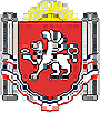 РЕСПУБЛИКА КРЫМРАЗДОЛЬНЕНСКИЙ РАЙОНБЕРЕЗОВСКИЙ СЕЛЬСКИЙ СОВЕТ                           35 (внеочередное)  заседание 1 созываРЕШЕНИЕ 10.10.2016г. 		                   с. Березовка		                          № 316О проекте решения «О внесении изменений в решение 29 заседания 1 созыва от 27.05.2016 № 275 «О проекте решения «Об утверждении Порядка осуществления заимствований муниципальными унитарными предприятиями Березовского сельского поселения»В соответствии с Федеральным законом от 14.11.2002 № 161-ФЗ «О государственных и муниципальных унитарных предприятиях» и в целях упорядочения заимствований, осуществляемых муниципальными унитарными предприятиями Березовского сельского поселения, принимая во внимание информационное письмо от 14.06.2016 № 88-2016  Березовский сельский советРЕШИЛ: 1.Одобрить проект решения  «О внесении изменений в решение 29 заседания 1 созыва от 27.05.2016 № 275 «О проекте решения «Об утверждении Порядка осуществления заимствований муниципальными унитарными предприятиями Березовского сельского поселения» (приложение). 2.Обнародовать настоящее решение на информационном стенде Березовского сельского совета  и  на официальном сайте Администрации в сети Интернет http://berezovkassovet.ru/ .3. Направить данный проект решения на согласование в прокуратуру Раздольненского района для осуществления правовой оценки на предмет соответствия действующему  законодательству.  4. Рассмотреть данный проект решения после получения заключения  прокуратуры  Раздольненского района  на предмет  его утверждения.Председатель Березовского сельского совета                                                                 А.Б.Назар                                                                                                                  ПРОЕКТ                                                                                                                                                     РЕСПУБЛИКА КРЫМРАЗДОЛЬНЕНСКИЙ РАЙОНБЕРЕЗОВСКИЙ СЕЛЬСКИЙ СОВЕТ        заседание 1 созываРЕШЕНИЕ 2016г. 		                           с. Березовка		                            № Об утверждении Порядка осуществления заимствований муниципальными унитарными предприятиями Березовского сельского поселенияВ соответствии с Федеральным законом от 14.11.2002 № 161-ФЗ «О государственных и муниципальных унитарных предприятиях» и в целях упорядочения заимствований, осуществляемых муниципальными унитарными предприятиями Березовского сельского поселения, Березовский сельский советРЕШИЛ:1. Утвердить Порядок осуществления заимствований муниципальными унитарными предприятиями Березовского сельского поселения (прилагается).2.Обнародовать настоящее решение на информационном стенде Березовского сельского совета  и  на официальном сайте Администрации в сети Интернет http://berezovkassovet.ru/ .3. Настоящее решение вступает в силу с момента его официального опубликования (обнародования).4. Контроль за исполнением настоящего решения оставляю за собой.Председатель Березовского сельского совета                                                                 	А.Б.НазарПриложение 1к решению ___ заседанияБерезовского сельского совета1 созыва от ______2016 г. № ____Порядок
осуществления заимствований муниципальными унитарными предприятиями Березовского сельского поселения1. Настоящий Порядок осуществления заимствований муниципальными унитарными предприятиями Березовского сельского поселения (далее - Порядок) разработан в соответствии с Федеральным законом от 14.11.            2002 года № 161-ФЗ «О государственных и муниципальных унитарных предприятиях» и определяет условия осуществления заимствований муниципальными унитарными предприятиями Березовского сельского поселения и порядок согласования заимствований Администрацией Березовского сельского поселения (далее - Администрация).Настоящий Порядок регулирует осуществление муниципальными унитарными предприятиями Березовского сельского поселения (далее – предприятия) заимствований, осуществляемых в следующих формах:-  кредиты по договорам с кредитными организациями;-  заимствования, осуществляемые путём размещения облигаций и выдачи векселей;-  бюджетных кредитов, предоставленных на условиях и в пределах лимитов, которые предусмотрены бюджетным законодательством Российской Федерации;2.   Предприятия в праве осуществлять заимствования только по согласованию с собственником имущества унитарного предприятия объёма и направлений использования привлекаемых средств.3.  В целях согласования осуществления заимствования предприятие направляет в Администрацию Березовского сельского поселения заявление, составленное в произвольной форме и подписанное руководителем и главным бухгалтером предприятия. В заявлении указывается:-   наименование юридического лица – заявителя;-  полное наименование и местонахождение предполагаемого заимодавца или кредитора (далее – кредитор);-  предполагаемый размер заёмных средств с обоснованием необходимости и направлений использования привлекаемых средств, размер процентов по указанному кредиту (займу);-  предполагаемый период заимствования;-  способ и размер обеспечения обязательств по возврату заёмных средств, если заимствование осуществляется обеспечением.4.  К заявлению прилагаются следующие документы:-  технико-экономическое обоснование, отражающее техническую и экономическую целесообразность и эффективность привлечения заёмных средств;- бухгалтерская отчётность предприятия за предыдущий год и за последний период (с отметкой налоговой инспекции).5. Согласование или мотивированный отказ в согласовании осуществления заимствования даётся Администрацией Березовского сельского поселения в письменном виде в срок не более 20 рабочих дней со дня поступления заявления и прилагаемых к нему документов.6.  Основаниями для отказа в согласовании заимствования являются:-  предоставления предприятием недостоверных сведений;-  нахождения предприятия в стадии ликвидации;-  возбуждение в отношении предприятия арбитражным судом дела о несостоятельности (банкротстве);-  несоответствие направлений заимствования видам деятельности, предусмотренным уставом предприятия;7.  Документ о согласовании заимствования должен в обязательном порядке содержать следующую информацию:-  размер и форма заимствования;-   размер процента по указанному кредиту (займу);-  срок заимствования;-  цели заимствования;-  наименование кредитора по кредитному договору (договору займа).Документ о согласовании заимствования издается в форме постановления Администрации Березовского сельского поселения.8.  Предприятия, осуществляющие заимствования, в течение 5 рабочих дней со дня осуществления заимствования обязаны зарегистрировать свои заимствования в Администрации Березовского сельского поселения.Информация, предоставляемая предприятиями и необходимая для регистрации заимствований, должна содержать следующие сведения:-  реквизиты договора или иного документа, на основании которого осуществляется заимствование;-  форма и условия заимствования (размер основной суммы и процентов по кредиту (займа), срок заимствования, условия погашения основной суммы кредита (займа) и процентов по нему);-  полное наименование и местонахождение заёмщика и кредитора.9. Администрация Березовского сельского поселения ведёт реестр задолженности муниципальных унитарных предприятий муниципального образования. Информация о задолженности предприятий отражается в указанном реестре, оформленном в виде журнала, который содержит следующие графы:-  порядковый номер;-  дата регистрации заимствования;-  полное наименование заёмщика;-  полное наименование кредитора (ов);-  дата, номер и наименование документа, которым оформлено заимствование;-  наличие согласования главы района и реквизиты соответствующего документа о согласовании;-  размер заимствования;-  дата возникновения заёмного обязательства;-  дата погашения заёмного обязательства;-  отметки о выполнении заёмных обязательств.10. Предприятие ежемесячно в срок до 5 числа месяца, следующего за отчётным, направляет в Администрацию Березовского сельского поселения отчёты об использовании заёмных средств, платежах в погашении заёмных обязательств и процентов по ним, исполнении своих обязательств и представляет подтверждающие документы. Отчёты подписываются руководителем и главным бухгалтером предприятия и заверяются печатью предприятия.11. Администрация Березовского сельского поселения на основании полученных отчётов предприятия ежеквартально вносит данные об изменении размера задолженности предприятий в реестр задолженности муниципальных унитарных предприятий муниципального образования.12. Заёмщик, исполнивший свои обязательства, обязан незамедлительно известить об этом Администрацию Березовского сельского поселения с приложением подтверждающих документов.  13. Администрация Березовского сельского поселения на основании полученных документов о прекращении заёмного обязательства вносит в реестр задолженности муниципальных унитарных предприятий муниципального образования отметку о выполнении заёмных обязательств.14. Руководители и должностные лица предприятия несут ответственность за нарушение или ненадлежащее исполнение требований настоящего Порядка в соответствии с действующим законодательством. 